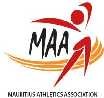 MAURITIUS ATHLETICS ASSOCIATION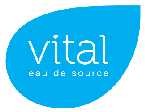 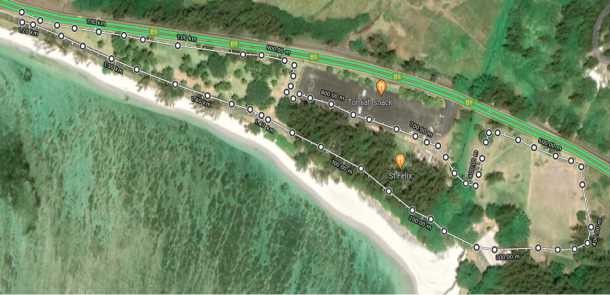 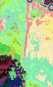 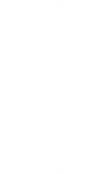 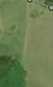 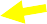 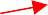 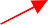 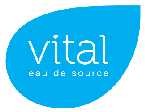 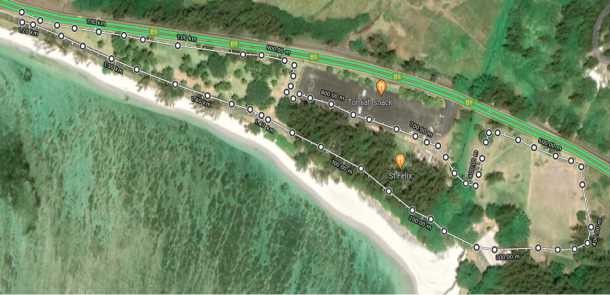 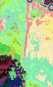 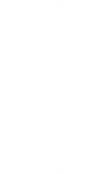 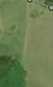 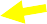 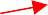 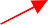 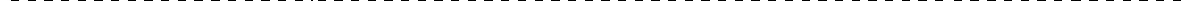 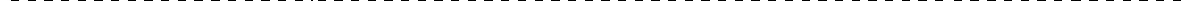 CIRCUIT (1)	A + B + C +D + E + F + G +H + A	1.5 Kms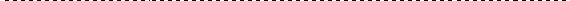 CIRCUIT (2)	A + X1 + C + D + E + F + G + H + A	1 Km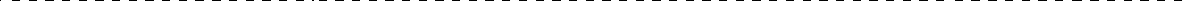 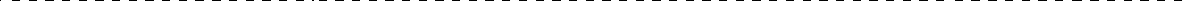 109:15 hrs.U10 (B)- (G)Dep - E - F - G - H - A - X0.6 Km209:30 hrs.U12 (B) - (G)Dep A + 1 * CIRCUIT 2 - X1 Km309.45 hrs.U14 (G)Dep A + 1 * CIRCUIT 1 - X1.5 Kms410.10 hrs.U14 (B) / U16 (G)Dep F + 2 * CIRCUIT 2 - X2.5 Kms510:15 hrs.SEN (M)Dep F + 4 *CIRCUIT 1 - X6.5 Kms610:40 hrs.  U16 (B) /U18 (W) & MASTERS(W)   Dep F + 2 *CIRCUIT 1 - X3.5 Kms7     11:00 hrs.  U18 (M)   Dep F +3* CIRCUIT 1 - X    5 Kms811.20 hrs.U20 (W) / SEN (W)   Dep A + 3 * CIRCUIT 1 - X    4.5 Kms9     11.40 hrs.  MIXED RELAY: U14   2Girls + 2 Boys    4 X 400 M10     11:45 hrs.  MIXED RELAY: U18   2Girls + 2 Boys    4 X 500 M11     11:50 hrs.  U20 (M)  MAS (M)   Dep A +5* CIRCUIT 2 - X    5.5 Kms12     11:55 hrs.  Fun Race     Dep A +2* CIRCUIT 2 - X    2 Kms